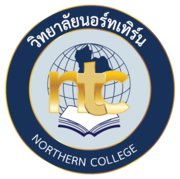 วิทยาลัยนอร์ทเทิร์นคำร้องส่งตรวจสอบรูปเล่ม วิทยานิพนธ์/การค้นคว้าอิสระ................................................................................................1.ชื่อ – สกุล นักศึกษา (นาย/นาง/นางสาว อื่น ๆ) ..............................................................................................................   รหัสประจำตัว ........................................................................ หลักสูตร.........................................................................2. ชื่อภาคนิพนธ์ (ภาษาไทย) ............................................................................................................................................      .................................................................................................................................................................................   ชื่อภาคนิพนธ์ (ภาษาอังกฤษ) ........................................................................................................................................     ..................................................................................................................................................................................3. ชื่อ – สกุล  อาจารย์ที่ปรึกษ...........................................................................................................................................4. ชื่อ – สกุล  อาจารย์ที่ปรึกษาร่วม (ถ้ามี) ........................................................................................................................5. มีความประสงค์.................................................................................................................................................................................................................................................................................................................................................................................................................................................................................................................................................................................................................................................................................................................................ลงชื่อ ......................................................นักศึกษา                                                                                                           (....................................................)								............/..................../..........		    						              	..................................................โทรศัพท์มือถือ     ลงชื่อ ..............................................ผู้รับ                     (ฝ่ายบัณฑิตศึกษา)       ............./...................../............